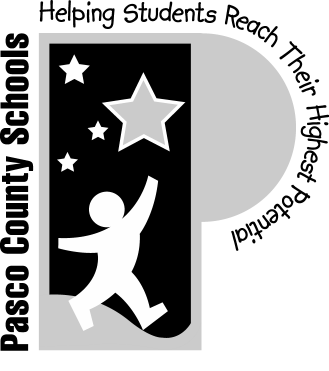 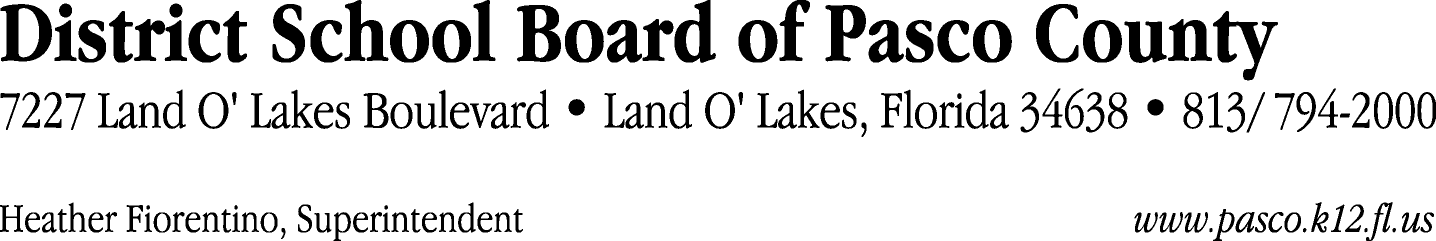 Finance Services Department813/ 794-2294	Fax:  813/ 794-2266727/ 774-2294	TDD:  813/ 794-2484352/ 524-2294						MEMORANDUMDate:	July 28, 2011To:	School Board Members	From:	Judith Zollo, Acting Director of Finance ServicesRe:	Attached Warrant List for August 2, 2011Please review the current computerized list. These totals include computer generated, handwritten and cancelled checks.Warrant numbers 827528 through 827747	1,711,112.47Amounts disbursed in Fund 110	603,979.33Amounts disbursed in Fund 390	90,151.70Amounts disbursed in Fund 921	22,946.75Amounts disbursed in Fund 410	2,378.16Amounts disbursed in Fund 371	133,916.36Amounts disbursed in Fund 421	20,462.89Amounts disbursed in Fund 140	2,619.03Amounts disbursed in Fund 391	1,400.00Amounts disbursed in Fund 39C	451,205.70Amounts disbursed in Fund 433	2,098.71Amounts disbursed in Fund 711	544.95Amounts disbursed in Fund 398	1,161.79Amounts disbursed in Fund 422	490.86Amounts disbursed in Fund 792	323,033.99Amounts disbursed in Fund 793	39,834.92Amounts disbursed in Fund 393	4,507.82Amounts disbursed in Fund 397	2,106.45Amounts disbursed in Fund 713	1,231.50Amounts disbursed in Fund 871	3,256.77Amounts disbursed in Fund 318	949.79Amounts disbursed in Fund 379	2,835.00Confirmation of the approval of the August 2, 2011 warrants will be requested at the August 16, 2011 School Board meeting.